Betty G. : « Cette lecture m’a procuré un sentiment d’évasion. J’ai littéralement plongé dans l’histoire. Je suis allée à la rencontre de personnages fascinants. J’ai partagé leur tristesse, leurs émotions, leur joie, selon que le livre les a suscité. Je me suis sentie emportée par les mots, frappée par les sentiments de personnages attachants, par l’humour de femmes combatives et hors du commun. Poignant, émouvant, amusant, sombre et lumineux à la fois. Tout un arc en ciel en couleurs. Merci à l’auteure de m’avoir permis de m’évader de mon quotidien. »Cédric S. : « Après un premier roman que j’ai dévoré, j’ai espéré un second ouvrage de l’auteure. Inutile de dire que mes attentes étaient élevées et le moins que l’on puisse dire c’est que je n’ai pas été déçu. Nous découvrons l‘intense histoire de ces adolescentes à la fois touchantes et attachantes qui, on l’espère tout au long de ce roman, trouveront à nouveau la force de croire en leurs rêves. »  Sandrine C. : « J’ai beaucoup aimé découvrir ces destins incroyables qui se dévoilent au fur et à mesure et s’entrelacent. Des personnages inspirants, très attachants, dont le parcours amène à réfléchir à plusieurs notions … une lecture très plaisante et enrichissante !! »Mélanie R. : « J’ai eu la chance de pouvoir préface ce livre ! Et quel livre ! Quelle histoire poignante et inspirante ! Ce deuxième roman donne tout comme le premier de l’espoir. Pour moi, il me montre que peu importe ce que l’on a pu vivre dans la vie, on peut toujours s’en sortir et trouver les ressources en soi pour rebondir. Cette histoire m’a beaucoup plu et bouleversée. Merci Cindy de nous faire partager autant d’émotions et d’espoir dans un même bouquin ! » Harmony P. : « A nouveau, il est impossible de ne pas s’attacher aux nouveaux personnages de Cindy Triaire. Des vies bouleversées à leur commencement, mais une rage de vivre  qui leur donne un tout autre tournant. Fidèle à sa doctrine, l’auteure nous apprend à voir le positif qui nous entoure et à rebondir face aux obstacles. » Corinne G. : « Chère Cindy, Je l’ai fini cet après-midi !!! Trop bien 🏻 C’était tellement captivant que je l’ai rapidement terminé. J’ai adoré  A quand le prochain ?  bonne nuit et déploie tes belles ailes  »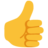 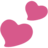 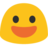 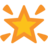 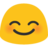 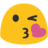 Colette G. : « J'ai lu avec grand plaisir ton premier roman et celui-ci est encore plus fort ! J'ai eu des frissons de la tête aux pieds au fur et à mesure que je le lisais. L'histoire que tu décris est tellement angoissante, tellement touchante ! Cela prend aux tripes ! C'est super, magique ! Continue ton chemin ! Merci !!! »Hélène R. : « Je l'ai dévoré dès le lendemain de mon achat... Un bijou !!!  » Sarah G. : « Je vous jure que c'est une pépite et qu'il est grand temps de faire connaître Cindy la romancière »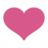 Myriam L. : « Bravo pour ce deuxième roman Cindy. Je l'ai dévoré en deux jours comme le premier !! Bise ! »Michelle D. : « J’avais acheté ce livre pour le lire durant mes vacances mais je n’ai pas pu résister à l’ouvrir avant et je l’ai dévoré en quelques heures tellement l'histoire est passionnante. Je l’ai relu en suivant avec autant de plaisir pour mieux saisir les nombreux messages que ce livre véhicule et prendre des notes pour pouvoir les relire, mieux m’en imprégner.Ce que j’ai le plus apprécié :- l’ancrage dans le réel,- les personnages (ils sont très attachants),- la justesse des mots utilisés pour les descriptions, dans les dialogues. Ils sont tellement bien choisis, qu’ils permettent de visualiser très précisément dans sa tête les lieux, les personnages.Ce livre aborde avec beaucoup de finesse les notions essentielles du développement personnel, il montre qu’il y a toujours une solution, il ‘’donne la patate’’. »Françoise S. : « Coucou Cindy. Je viens de terminer la lecture de ton second roman. Je l'adore. Tu es une excellente romancière. Cédric me l'a offert hier (pour me rappeler que toute vie à des hauts et des bas et que de penser aux autres nous permet aussi de ne pas s'enfoncer dans nos malheurs). Merci pour cette jolie histoire. À quand la prochaine ? Gros bisous  »Hélène O. : « M  A  G  N  I  F  I  Q  U  E ! Je l'ai commencé hier soir à 10h00 et l'ai fini à 5h00 ce matin avec certes plusieurs arrêts pour reprendre mon souffle car c'est vraiment super fort. Le mot Résilience prend tout son sens mais comme vous le dites si bien "qu'importe le souffle du vent, déploie tes ailes et dance avec tes rêves". Merci Merci Merci pour ce très beau roman. »Virginie D. : « Bonjour Cindy, Ça y est, j’ai découvert ce week-end ton deuxième roman et vraiment : félicitations. J’ai retrouvé un plaisir semblable à la lecture du premier grâce à des personnages extrêmement touchants. Du rythme, de l’émotion, des personnages riches et forts, de l’humour. Un très bel ouvrage. Vraiment bravo à toi et surtout continue d’écrire J’ai hâte de lire le prochain  »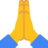 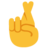 Karine L. : « Bonjour Cindy ! Juste un petit mot pour te remercier de ce nouveau cadeau que tu offres ! J'ai plongé dans ton premier roman que j'ai dévoré en 2 jours, et  sur le nouveau, je n'en ai mis qu'un ! Ce sont vraiment de belles aventures qui m'ont émue et qui prouvent une fois de plus que lorsqu'on veut on peut ! Donc je ne peux que te demander le numéro 3, car bien sûr tu es obligée maintenant de continuer sur cette voie ..... Merci encore pour ce moment d'émotion ! »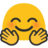 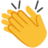 Chantal B. : « Coucou Cindy, je viens de finir de lire votre livre. J'ai passé un merveilleux moment à vous lire, j’ai adoré ce récit ! Quelle inspiration débordante vous avez là ! C'est sûr, vous êtes en train de déployer vos ailes et je suis fière de faire partie de vos lectrices assidues ! Je vous souhaite beaucoup de réussite pour la suite. Amitiés »Denis M. : « Bonjour Cindy Je viens de terminer votre dernier roman et comme le précédent... époustouflant. Quand on le commence on ne veut plus le lâcher, mais c'est surtout qu'on ne peut plus le lâcher, on a hâte de savoir la suite. Certaines personnes ont dû le lire avec la boîte de kleenex à proximité surtout à la fin lors de l'anniversaire de Romane. Je suppose que comme dans votre précédent roman, vous prenez des histoires bien dures et bien tristes (malheureusement pour certains cela se passent ainsi) afin que nous relativisions nos problèmes. J'ai hâte de lire le suivant. Je vous remercie aussi pour la jolie dédicace. Très belle journée et à bientôt. »Fabien H. : « Je vous avais déjà parlé de Cindy Triaire une talentueuse écrivaine, elle mérite de se faire connaître encore et encore ! Sa plume d'or vous fera découvrir sa vision très positive et vous la fera partager. Je vous la recommande de tout cœur. L'essayer c'est l'adopter  . »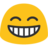 Monique C. : « Coucou Cindy, je viens à l'instant de terminer ton livre. J'y ai pris autant de plaisir que le premier.  Tu as fait un travail formidable et j'espère que tu ne vas pas t'arrêter là. Gros bisous et peut être à bientôt pour la présentation de tes livres à Boujan  »Ariane W. : « Quand on rencontre Cindy dans votre vie c'est comme un rayon de soleil, de pouvoir profiter de ses connaissances de son savoir-faire savoir être...et elle vous rebooste. Une femme tendre énergique sympathique qui vous transmets sa force et de plus elle écrit si bien son livre vous transporte pas besoin d'être une grande lectrice ça se lit à merveille et vous transporte de suite, telle une thérapie mais bien plus bénéfique. »Chantal C. : « Coucou Cindy, J'ai dévoré ton roman dans la matinée. Zut je l'ai déjà fini et j'attends avec impatience la sortie du film !!!! pour partager à nouveau la vie de tes fabuleux personnages. Trois mots : Brillant, Bienfaisant, Beauté de l'écriture donc  BRAVO. »Sarah G. : « Coucou ma jolie brunette et magnifique romancière ! Ça y est j'ai fini ton nouveau livre (lu en 5 jours seulement) et que dire à part qu'une nouvelle fois ce sont de sacrés belles leçons de vie que tu nous offres là ! On s'attache encore aux personnages et on se surprend même à rêver un avenir beaucoup plus beau et magique à chaque instant ! Dur dur quand même de passer après le 1er livre qui était déjà magnifique mais c'est un défi que tu as relevé haut la main ! Bravo ! »Karine B. : « Coucou Cindy, Je me suis enfin décidée à lire votre roman. Il est vraiment exceptionnel et il permet aussi de vivre l'histoire. Nous rentrons dans le vif du sujet rapidement et il est très bien écrit. Bien sûr je ne vous cache pas qu'il m'a retourné. Le lendemain de la clôture du roman j'étais dans un état second mais pour de bonnes raisons ! Vos romans me permettent d'avancer et de continuer à croire en l'avenir. »Amal B. « Bonjour, C'est sincèrement un chouette roman ! J'ai adoré ! Bonne continuation. Merci pour la dédicace de votre livre, merci pour vos mots touchants ! Bonne journée. »Fabienne G. : « Aussitôt reçu, pratiquement aussitôt lu ! Emportée de pages en pages. Comme promis, voilà mon ressenti. Tout comme "j'ai donné son nom à une étoile" "demain je déploierai mes ailes" est un beau plaidoyer d'optimisme. Ce roman nous happe dès les premières lignes et nous entraine dans son tourbillon de lignes qu'on ne se résout à quitter qu'à la lecture du mot "fin". Si ce thème est difficile il n'en est pas moins contemporain, traité avec des mots bien choisis. J'admire cette patience dont tu as du faire preuve dans toutes ces recherches de références donnant toute sa crédibilité à ce roman. Je ne te cacherai pas que certains passages m'ont submergés d'émotions et que je n'ai pu, ni voulu, empêcher mes larmes de couler. Beau clin d'œil aux titres dont on comprend la signification au moment où l'on si attend le moins. Merci à toi d'avoir su mélanger légèreté et humour dans le choix des mots afin de traiter sans voyeurisme aucun, de sujets graves, transpirant un certain réalisme. En résumé, je dirai que ce livre émotionnellement fort met de belles couleurs pastels sur des sujets sombres. »Camille D. : « Bonjour Cindy ! J'ai terminé ton dernier roman !! Je l'ai dévoré en très peu de temps. Quand les livres quittent ma table de nuit pour m'accompagner au p'tit déj, c'est bon signe !!! Tu m'as redonné le goût de lire des romans, que j'avais un peu délaissés petit à petit ces dernières années. Qu'est-ce que j'ai ri, malgré l'histoire difficile ! J'ai retrouvé ton humour, j'adooore ! Et les animaux...  Et les personnages.., les messages passés.., un parfait mélange !!! Tu es très douée, continue ! C'est pour quand le prochain ? :D »Alain : « Seulement un petit mot pour que tu félicites Cindy, j'ai lu ces deux livres rapidement (contrairement à mon habitude) ces jours ci j'ai du mal à lire assidûment... mon esprit parfois s'évapore en pensées……vivre sans elle !!!! Ces deux titres sont accrocheurs ils se lisent aisément Bravo, je vais les partager avec le plus de monde possible. Merci de me l'avoir conseillé, je vais avancer sur mon chemin ….déployer mes ailes et trouver une étoile pour elle. Amicalement »Sophie H. : « Coucou Cindy, je me suis plongée dans la lecture de demain je déploierai mes ailes.  Quelle histoire sublime. Quel flot d'émotions. Quel message d'amour, d'amitié, d'espoir... t'es incroyable. Quelle  justesse et finesse dans tes mots. Quelle incroyable capacité à nous plonger au plus près de la vie de tes personnages, dont on parvient à se sentir proche et qui suscitent notre empathie. Un grand bravo. Sincèrement je me suis régalée. J'étais frustrée de clôturer une soirée lecture et n'avais qu'une hâte de lire la suite. Tu as bcp de talent vraiment. »Muriel M. : « Bonjour Cindy, j'ai dévoré ton livre en moins de 24 heures... Quelle belle leçon d'espoir et d'humilité... Merci beaucoup  »Christine D. : « Bonjour Cindy, ton dernier roman, excellent !!! Merci pour qui tu es !! Bon week-end. »Marie Pierre B. : « Bonjour, ma nuit fut courte car j'ai lu ce livre jusqu'au bout. Impossible de le laisser, comme s'il était le prolongement de mes mains. Merci Cindy, encore une fois ce livre délivre les messages de la vie. Je vais le passer à  mon frère Daniel. Bonne journée ! »Michèle R. : « Bonjour Cindy, C’est avec un peu de retard que je tiens à vous témoigner mes félicitations pour vos livres que j’ai « dévorés » tout de suite et beaucoup aimés. Bravo pour votre plume… »Marie-Hélène E. : « 🏻Bravo Cindy, j'ai fini ton 2ème roman aussi passionnant que le 1er 🏻!! Vivement ton 3ème roman  Très grosses bises  »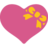 Michèle A. : « J’ai enfin commencé hier ''Demain je déploierai mes ailes'', tout aussi captivant que le précédent. Et puis que de belles leçons de vie dans vos livres. Mais quel talent Cindy !! D’ailleurs une belle idée cadeau de Noël que je conseille à tous mes amis. »Sonia C. : « Cindy je viens juste de commencer "demain je déploierai mes ailes"..... mais quel plaisir de vous lire je n'arrive pas a poser les livre en fait... je le dévore ! Vous avez un don qu'il vous faut absolument continuer à nous offrir.... Un immense merci. »